Identity Verification Form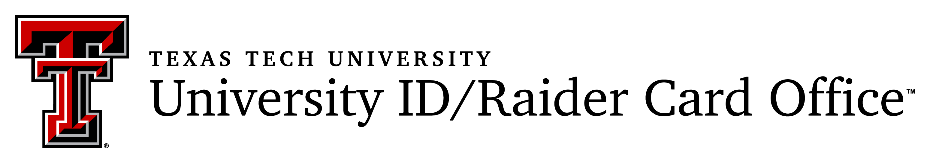 STUDENTS-Your first ID will incur a one-time $25 fee billed to your tuition.  Please check your ebill regularly for this charge.  Replacement IDs are $20 and can be paid with cash, check, or can be billed to your tuition.Legal Name:								_______	Tech ID (R#): ______			Physical Address:									____				City:			 ___                   	State:	     Zip:		Country:				Date of Birth:			_____		 Phone: 								Non - TTU eMail:						_____							Are you a veteran? _	 ___ _   If yes, would you like this designation on your ID? _________																
Signature	of Individual Appearing							Date
(Must be in presence of the Notary) Before me, the undersigned notary public, on this day personally appeared ___________________________, proven to me by a non-expired identification card issued by _______________________________________, (federal government or any state government that contains the photograph, name, date of birth, signature of affiant) to be the person whose information is subscribed above and acknowledged to me that the information is true and correct.	Given under my hand and seal of office this ______ day of _________________,   20	 _    .												
Notary Public____________________________________
My commission expiration date